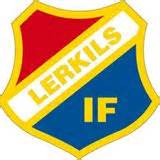 Mötesprotokoll Lerkils Idrottsförening Årsmöte 2018Plats: Ängås IPTid: söndag 25 februari 2018 KL 16.00Närvarande: Sebastian Arby, Lennart Hansson, Fredrik Hansson, Martin Iserö, Kim Andersson, Håkan Ågren, Rune Karlsson, Carina Larsson Koc, Jeanette Kinder Wallin, Karin Kotteby, Robert Persson, Kalle Björk, Anders Karlsson, Peter Söderbom, Tony Bredöl, Magnus Berggren, Thomas Elfström 

1. Mötets öppnande samt fastställande av röstlängd för årsmötet enligt bilaga 1Mötet öppnades av sittande Ordförande Sebastian Arby.
Beslut: Närvarolista utgör röstlängd för mötet. 

2. Val av Mötesordförande och mötessekreterare för årsmötet
Beslut: Att till mötesordförande välja Fredrik Hansson och till mötessekreterare välja Håkan Ågren

3. Val av protokolljusterare och rösträknare.
Beslut: Att till protokolljusterare tillika rösträknare välja Anders Karlsson och Peter Söderbom.

4. Fråga om årsmötet är behörigt utlyst
Beslut: Mötet har blivit korrekt utlyst med annons i lokaltidningen och på föreningens hemsida.

5. Fastställande av dagordning för årsmötet
Beslut: Årsmötet beslutade att fastställa föreliggande dagordning.6. Fastställande av styrelsens verksamhetsberättelse resp. förvaltningsberättelse för år 2017.
Styrelsens verksamhetsberättelse gicks igenom och det konstaterades att den samma ligger ute på hemsidan för påläsning. Styrelsens förvaltningsberättelse föredrogs av Sebastian Arby. Beslut: Att fastställa styrelsens verksamhetsberättelse resp. förvaltningsberättelse.7. Fastställande av Revisorernas berättelser över styrelsens förvaltning inklusive Strömbergsfond. 
Revisor Kim Andersson föredrog revisionsberättelsen och yrkade att årsmötet fastställer Resultat- respektive balansräkning. 
Beslut: Enligt förslaget
                           
8. Fråga om ansvarsfrihet för styrelsen för den tid revisionen avser
Revisor Kim Andersson föredrar punkten och föreslår årsmötet besluta - att styrelsen beviljas ansvarsfrihet.
Beslut: Enligt förslaget9. Fastställande av medlemsavgifter för år 2018
Beslut: Årsmötet beslutar behålla följande medlemsavgifter för 2018:
Enskilda medlemmar: 400 kr/år 
Familjemedlemmar: 600 kr/år
Stödmedlem 200 kr/år 10. Verksamhetsplan och budget för nästa verksamhetsår/räkenskapsårBeslut: Fastställes. Sebastian Arby redovisade muntligt för budgeten och verksamhetsplanen. 11. Behandling av styrelseförslag och inkomna motioner i rätt tid. 
1. Motion angående fördelning av arrangemangspengar (MI)Beslut: Årsmötet uppdrar åt kommande styrelse behandlar frågan.12. Val av styrelse och suppleant representanter
a) Val av styrelsens ordförande för en tid av ett år
Beslut: Årsmötet valde Sebastian Arby.b) Val av 4 styrelseledamöter för en tid av 
Beslut: 2 år – Tony Bredöl(Herr), Magnus Berggren(Marknad), Lena Carlberg(Kassör) och Thomas Elfström (Dam)      c) Val av 2 suppleanter för en tid av ett år med inbördes tjänstgöringsordning
Beslut: Peter Söderbom (1), Vakant (2)              d) Val av revisor resp. revisorssuppleant för en tid av ett år
Beslut: Kim Andersson, Fredrik Hansson e) Val av valberedning 
Beslut: Robert Persson (ordf. - sammankallande), Mehmet Koc   13. Val av ledamöter till Fotbollssektionen    Beslut: Årsmötet uppdrar åt styrelsen att utse representanter om det behövs.   Övriga ledarfunktioner enligt bilaga 2   14. Val av ungdomssektionens styrelse och ledare för en tid av ett årBeslut: Martin Iserö Ordförande, Anders Karlsson Ledamot, Karin Kotterby Ledamot/sekreterare.Övriga ledarfunktioner enligt bilaga 3   15.  Övriga frågor   Lennart Hansson påpekade att han i ett tidigare skede sagt upp sig som lotteriansvarig i föreningen. 16. Fastställande av datum för nästa årsmöte
Beslut: Nästa årsmöte hålls söndag 24 februari 2019 16:00 vid Ängås IP.17. Mötets avslutande
Mötesordföranden Fredrik Hansson tackade för förtroendet och avslutade årsmötet 2018.   Vid protokollet _____________________________		____________________________Fredrik Hansson, Mötesordförande                                       Håkan Ågren, Mötessekreterare	Justeras:                                                                                       Justeras:
__________________________		____________________________Anders Karlsson  			Peter Söderbom